The sixth grade students want show you a typical Catalonia’s meal. This meal is appropriated to breakfast, dinner or have lunch.PA AMB TOMÀQUET/ BREAD WITH TOMATOIngredients:- Slice of bread,- Olive oil- Tomato- SaltOptional:Garlic/Jam/ cheese/ whatever you wantMethod: Take a slice of bread. You can toast the bread if you want. Spread the tomato onto the slice of bread, a drizzle olive oil and salt.And you get it the authentic catalane recipe, PA AMB TOMÀQUET!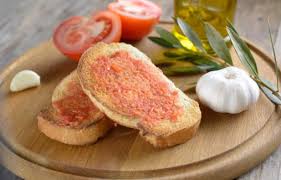 